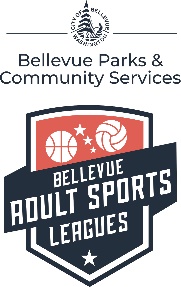  Fall 2019 Women’s Basketball LeagueLEAGUES OFFERED:Upper 		League Code# 1903587	Lower		League Code# 1903586IMPORTANT DATES:Monday 	July 22, 2019			- Registration opens for Bellevue residents & returning teams.Monday		July 29, 2019			- Registration opens for everyone.Friday		August 16, 2019	   4:30 pm	- Registration & Payment Deadline September 15 – December 19, 2019		- League PlayCOSTS:League Fee:  $750Nonrefundable if requested less than 3 weeks prior to start of league play or if schedules have been set.  $35 administrative fee if refund/change request granted.Cash, Checks, Visa, and MasterCard accepted. GAME INFORMATION:Women’s leagues play in the Eastside Women’s Basketball League in conjunction with Redmond Parks.8 regular season games, with playoffs of the top 4 teams in each league.  Games played at City of Bellevue community centers, and Redmond gyms.Game times vary depending on the gym.  Important:  Teams will play at all times throughout the season. Game night - MondayHolidays observed:  Presidents Day, Easter, Memorial Day, 4th July, Thanksgiving, Christmas, New Year.  If scheduling allows, others might be accommodated if requested with registration.Two referees provided for each game by the Pacific Northwest Basketball Officials Association. Modified high school rules used, with 20-minute halves (running clock except for timeouts, foul shots, and unforeseen stoppages of play, until the last two minutes of each half, when there will be a regulation clock).League rules:  https://parks.BellevueWA.gov/adult-leagues Rosters due at time of registration. Revisions allowed until the third week of league play. Notes The league administrator reserves the right to place teams into any league deemed necessary for league play.Individuals can be placed on the Interested Players List. LEAGUES@BellevueWA.gov , (425)452-4479.REGISTRATION REQUIREMENTSRegistration Form Team Roster with residence addresses (Online Registration: Email to LEAGUES@BellevueWA.gov )Full League Fee  (Company Sponsorship:  Payment must be received by registration deadline.  Contact Shirley)REGISTRATION OPTIONS: FOR MORE INFORMATION:https://parks.BellevueWA.gov/adult-leagues https://register.BellevueWA.govLEAGUES@BellevueWA.gov League Coordinator: 	          Shirley Louie(425) 452-4479slouie@BellevueWA.govFall 2019 Women’s Basketball LeagueTeam Registration FormPlease fill in the informationFor Office Use Only: Fall 2019 Eastside Women’s Basketball League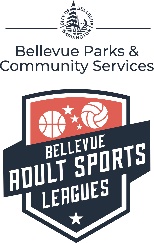 Team Roster & Liability Waiver (rev 3/7/19)WAIVER OF LIABILITY/RELEASE – PLEASE READ CAREFULLY			Team Name:       				In consideration of myself and/or my child(ren) being allowed to use Cities of Bellevue and Redmond Parks & Community Services facilities and/or participate in the Eastside Women’s Basketball League, I ASSUME ANY AND ALL RISKS, INCLUDING RISK OF INJURY OR DEATH, associated with my or my child(ren)’s use of said facilities and/or participation in said activities. I further agree on behalf of myself, my heirs, executors, assigns, and personal representatives, to waive and RELEASE any and all rights and claims for damages, including attorney fees, I now, or may hereafter have, whether known or unknown, against the Cities of Bellevue and Redmond and their officials, employees, and agents for any injuries suffered by me or my child(ren) in connection with the use of Cities of Bellevue and Redmond Parks & Community Services facilities or participation in the Eastside Women’s Basketball League, I acknowledge that I have carefully read this WAIVER OF LIABILITY and fully understand that I am waiving any right that I may have to bring a legal action or to assert a claim against the Cities of Bellevue and Redmond in connection with the use of Cities of Bellevue and Redmond Parks & Community Services facilities or participation in the Eastside Women’s Basketball League.PHOTO/VIDEO RELEASE: I give my permission to have photos and/or video and audio recordings taken of me or my child(ren) during the Eastside Women’s Basketball League and authorize the Cities of Bellevue and Redmond to copyright, use, and publish the same.  I understand I am waiving any right of privacy, compensation, copyright or other ownership right connected to the photo or recording. If you do not give permission to have photos and/or video and audio taken of you or your child(ren), please contact 425-452-4479 or Leagues@bellevuewa.gov.I acknowledge that I have carefully read this WAIVER OF LIABILITY / RELEASE and fully understand that I am waiving any right that I may now or hereafter have to bring a legal action to assert any claim against the Cities of Bellevue and Redmond in connection with my or my child(ren)’s participation in this activity.I have voluntarily agreed to participate in the Eastside Women’s Basketball League and I agree to adhere to League rules and regulations.By signing the signature line below, I accept the conditions printed above:			Online Registrationhttps://register.BellevueWA.govDrop-Off Location:Service First Desk
Mailing Address:Shirley LouieBellevue Parks & Community Services/Enterprise Division
PO Box 90012
Bellevue, WA 98009-9012E-mail Address: Fax:LEAGUES@BellevueWA.gov(425) 452-7221  Attn: Shirley Louie Fall [ ]   Winter [ ]    Spring [ ]    Year [2019]Fall [ ]   Winter [ ]    Spring [ ]    Year [2019]Team Name: Sponsor (if applicable):Manager’s NamePhone: (cell)              
              (day)              
              (evening)       Street Address: Fax:City, State, Zip:Email Address: League:  Women - Upper          Mon      League Code# 1903587  Women - Lower          Mon      League Code# 1903586Notes                                                                     REGISTER ONLINE Payment Enclosed (check all that apply):$750      Team League FeeNonrefundable if requested less than 3 weeks prior to start of league play or schedules have been set.  $35 administrative fee if refund/change request granted.
        Total EnclosedType of Payment:
  Cash (Do not send in mail)
  Check or money order (payable to "City of Bellevue")
  Company Sponsor Check  (must be received by registration deadline)  Charge Card (check type): __ Visa __ MasterCard
Account #:                                                       Expiration Date:      Type of Payment:
  Cash (Do not send in mail)
  Check or money order (payable to "City of Bellevue")
  Company Sponsor Check  (must be received by registration deadline)  Charge Card (check type): __ Visa __ MasterCard
Account #:                                                       Expiration Date:      Is your team new to Bellevue Basketball League?       Is your team new to Bellevue Basketball League?       If it is, how did you find out about our league?       If it is, how did you find out about our league?       If not, what season did your team play in last?   Season:            Year:           Former team name:         If not, what season did your team play in last?   Season:            Year:           Former team name:         Date ReceivedRegistration FormLeague FeePayment TypeDate ProcessedProcessed byRosterAddresses Signature(required before playing)DatePrinted NamePhone(s)Residence AddressCityZip1.2.34.5.6.7.8.9.10.11.12.